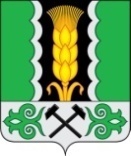 Российская ФедерацияРеспублика ХакасияСовет депутатов Аршановского сельсоветаАлтайского района Республики ХакасияРЕШЕНИЕ18.04.2018 г.                                           с. Аршаново	№ 177        В связи с приведением нормативных правовых актов в соответствие с действующим законодательством, Совет депутатов Аршановского сельсовета Алтайского района Республики Хакасия РЕШИЛ:	1. Отменить решение Совета депутатов Аршановского сельсовета от 25.11.2018 № 164 «Об утверждении  Положения о муниципально-частном партнерстве в Аршановском сельсовете».   2. Настоящее Решение вступает в силу после его принятия.Глава Аршановского сельсовета                                                         Н.А. ТанбаевАлтайского района Республики ХакасияОб  отмене решения Совета депутатов Аршановского сельсовета от 25.11.2018 № 164 «Об утверждении  Положения о муниципально-частном партнерстве в Аршановском сельсовете» 